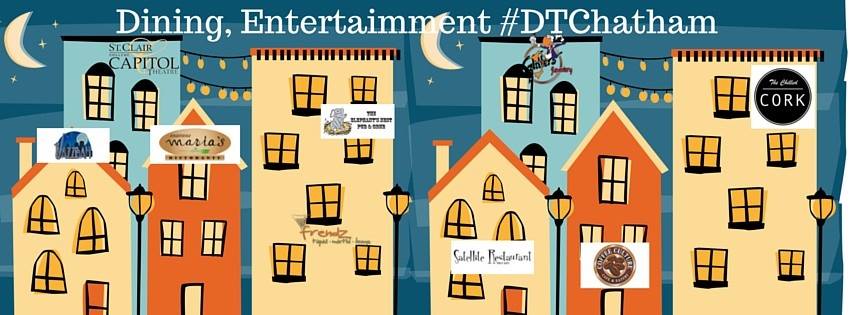 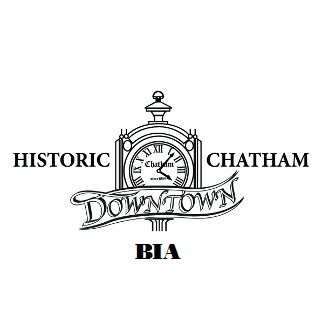 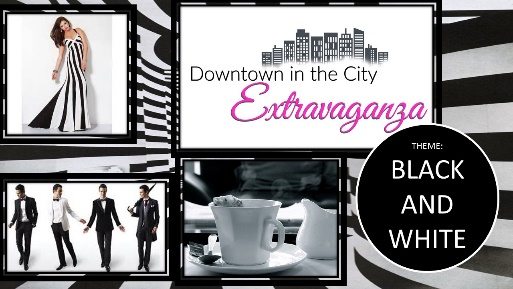 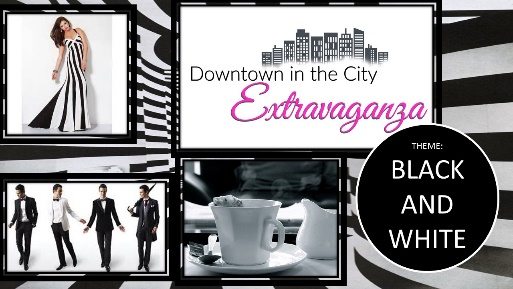 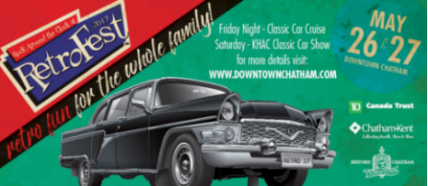 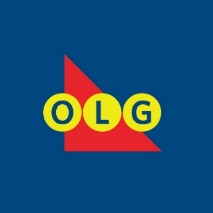 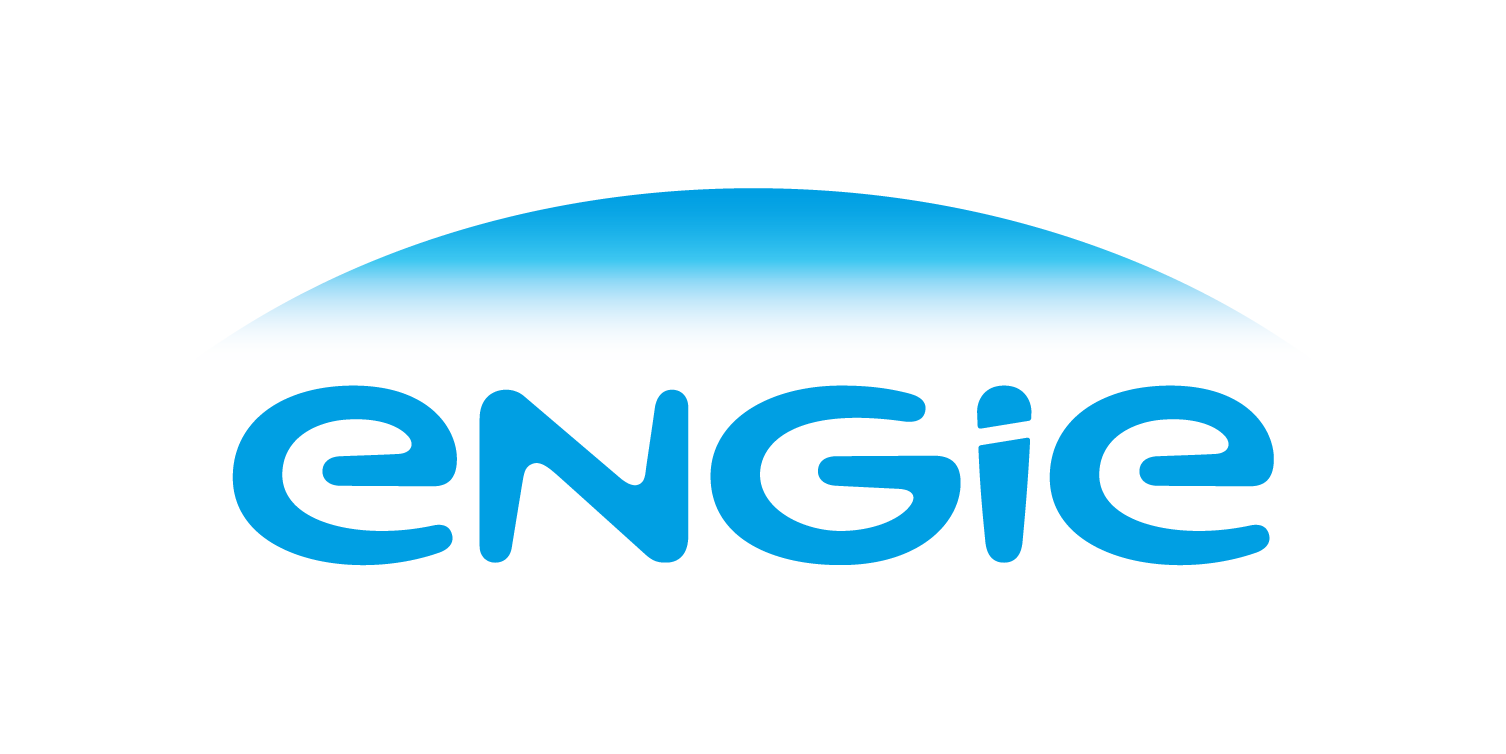 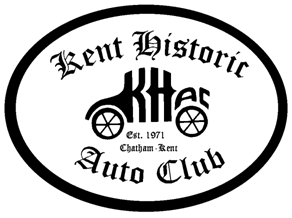 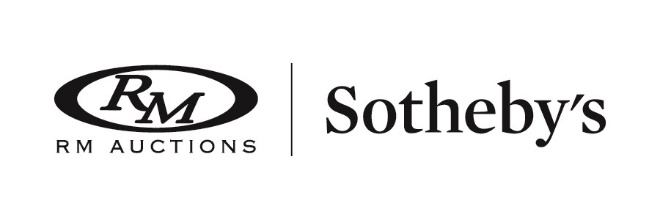 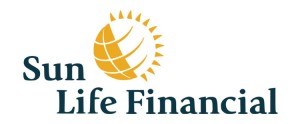 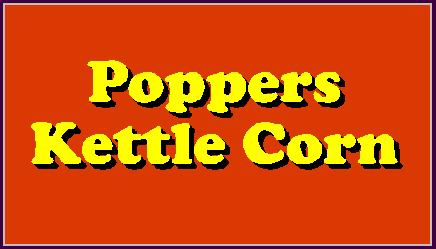 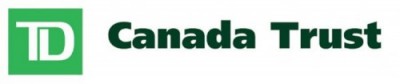 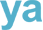 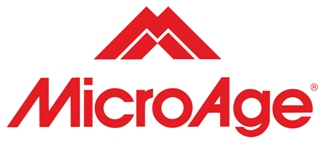 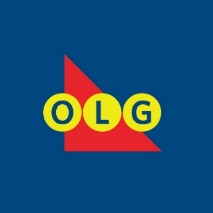 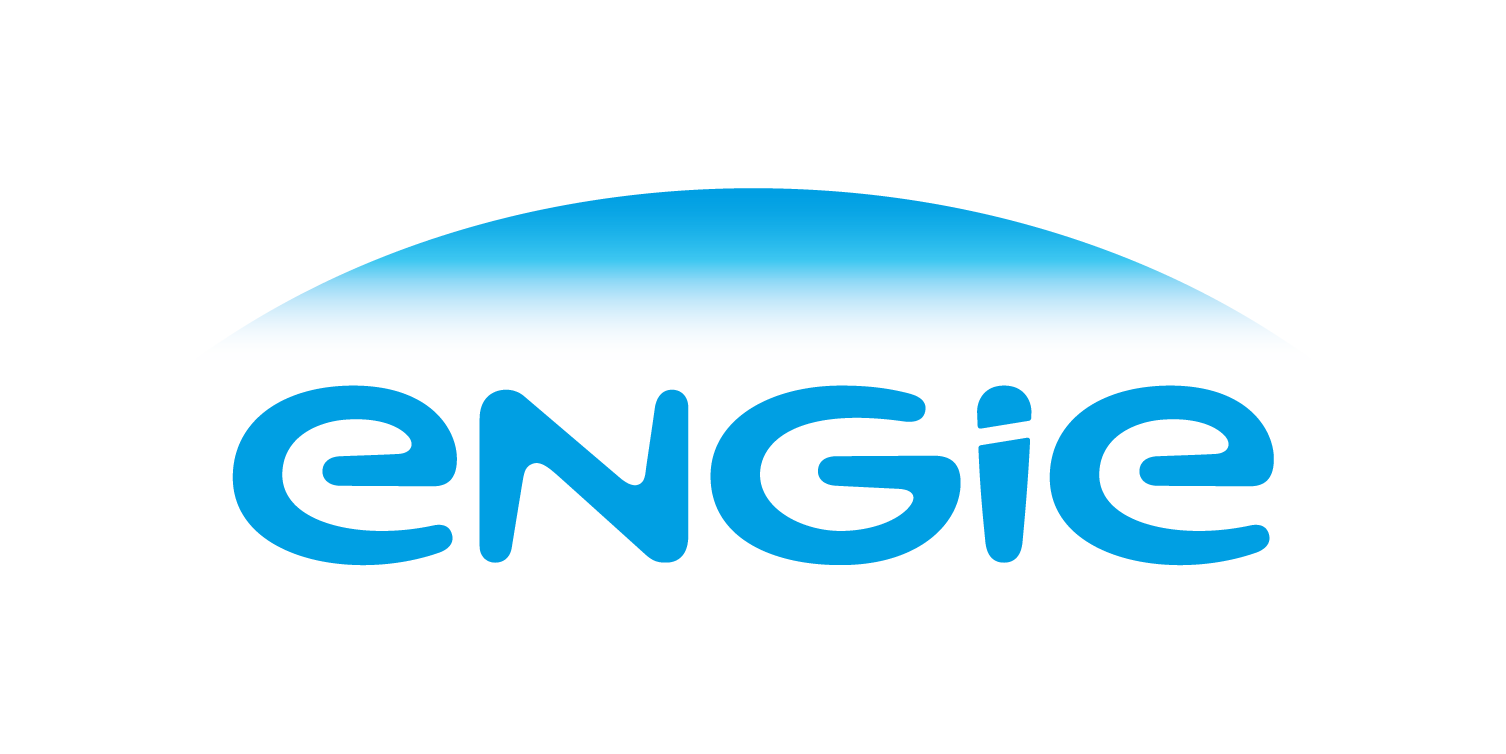 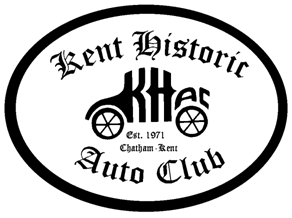 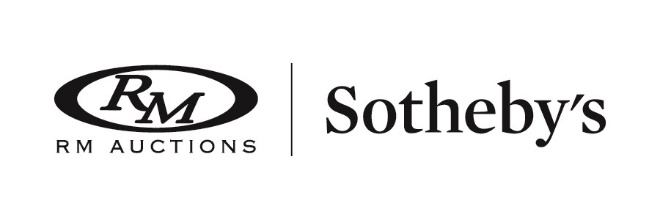 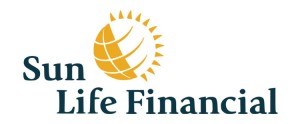 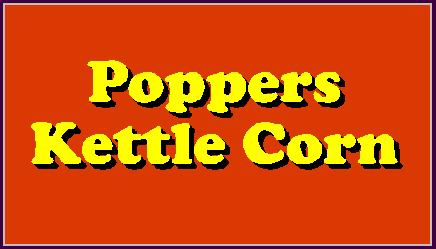 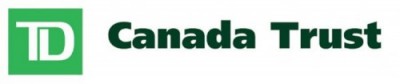 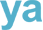 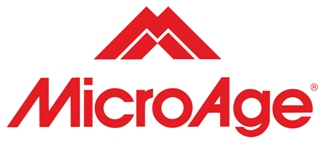 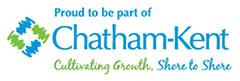 Visit our website athttp://downtownchatham.com/Follow us on Twitter: https://twitter.com/ChathamBiaLike us on Facebook at https://www.facebook.com/pages/Historic-Downtown-Chatham-BIA/193303627374216Also:https://www.facebook.com/Retrofest?ref=tn_tnmUse the hashtag: #DTChathamOn all your social mediaParking on the streets: We would like to continue encouraging merchants, owners, and staff not to park on main street if possible. This leaves spaces available for are available for customers.A map is included to show your customers where there is parking available.Council members for your Ward 6 – ChathamDarrin CanniffMichael BondyDoug SulmanDerek RobertsonBob MyersBrock McGregor: BIA Council Representative.If you need to contact either the Mayor or the Council members, call the Civic Centre 519-360-1998 or email all Councilors council@chatham-kent 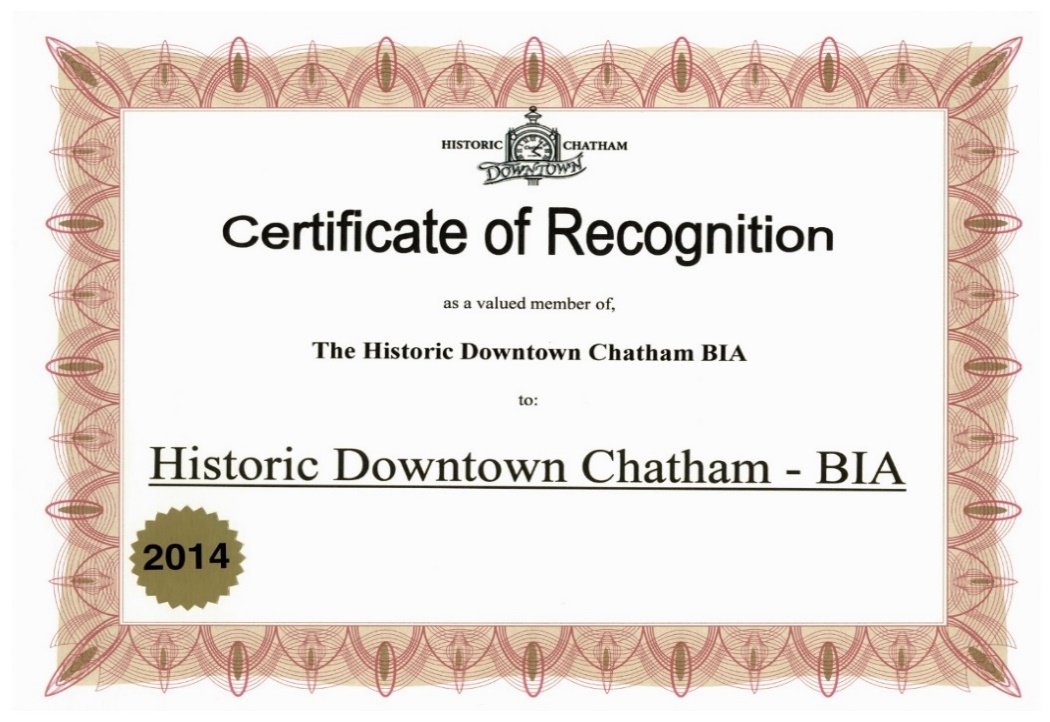 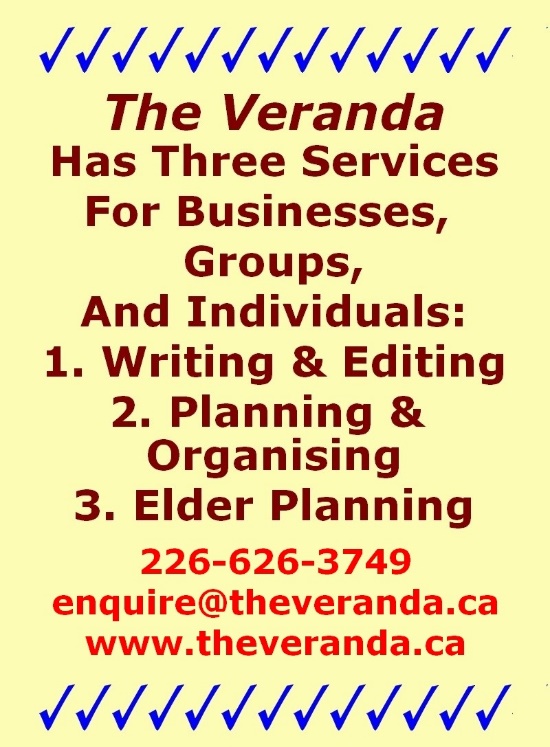 